Auzinger 24.Nov.14 Küttigen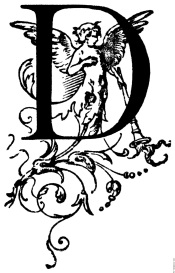               Gedächtnistraining / AktivierungLänderfahnen von Europa bitte Namen vom Land1.____________________________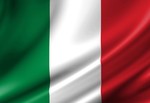 2._________________________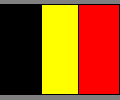 3.________________________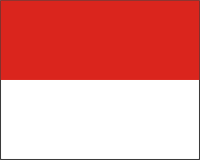 4.________________________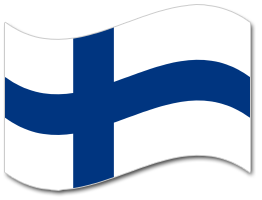 5.__________________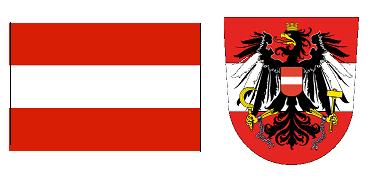 6.___________________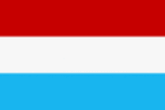 7.___________________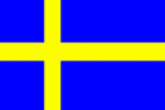 8.___________________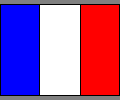 9.______________________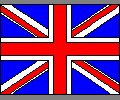 10.____________________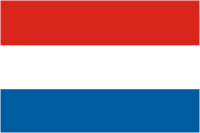 11._____________________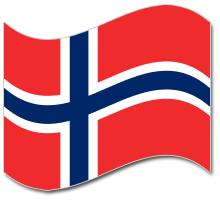 12.____________________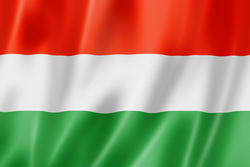 14.___________________________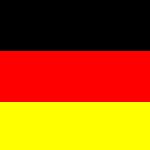 